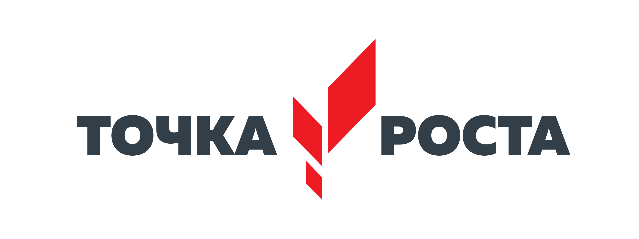 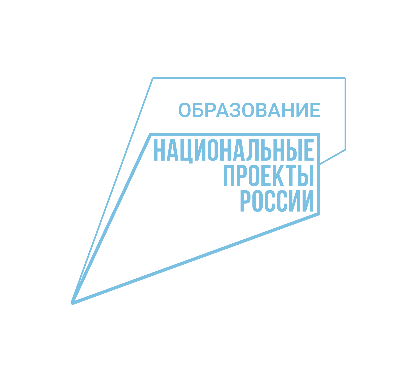 ПЛАНучебно-воспитательных, внеурочных и социокультурных мероприятий 
в Центрах образования цифрового и гуманитарного профилей «Точка роста» 
МБОУ лицей г.Янаул на 2021-2022 учебный год№п/пНаименование мероприятияНаименование мероприятияУчастники мероприятийФорма проведенияФорма проведенияСрок реализации мероприятияСрок реализации мероприятияОтветственный за реализацию мероприятияЭКСПУРСИИЭКСПУРСИИЭКСПУРСИИЭКСПУРСИИЭКСПУРСИИЭКСПУРСИИЭКСПУРСИИЭКСПУРСИИ1Экскурсии в центр "Точка роста" для учащихсяЭкскурсии в центр "Точка роста" для учащихсяобучающиеся,воспитанникиочная, дистанционнаяочная, дистанционная1-2 раза в месяцв течение учебного года1-2 раза в месяцв течение учебного годаРуководитель, педагоги Центра2Экскурсии в центр "Точка роста" для гостейЭкскурсии в центр "Точка роста" для гостейГости, педагоги, родителиочная, дистанционнаяочная, дистанционная1-2 раза в месяцв течение учебного года1-2 раза в месяцв течение учебного годаРуководитель, педагоги ЦентраУРОЧНАЯ И ВНЕУРОЧНАЯ ДЕЯТЕЛЬНОСТЬ, РЕАЛИЗАЦИЯ  ПРОГРАММДОПОЛНИТЕЛЬНОГО ОБРАЗОВАНИЯУРОЧНАЯ И ВНЕУРОЧНАЯ ДЕЯТЕЛЬНОСТЬ, РЕАЛИЗАЦИЯ  ПРОГРАММДОПОЛНИТЕЛЬНОГО ОБРАЗОВАНИЯУРОЧНАЯ И ВНЕУРОЧНАЯ ДЕЯТЕЛЬНОСТЬ, РЕАЛИЗАЦИЯ  ПРОГРАММДОПОЛНИТЕЛЬНОГО ОБРАЗОВАНИЯУРОЧНАЯ И ВНЕУРОЧНАЯ ДЕЯТЕЛЬНОСТЬ, РЕАЛИЗАЦИЯ  ПРОГРАММДОПОЛНИТЕЛЬНОГО ОБРАЗОВАНИЯУРОЧНАЯ И ВНЕУРОЧНАЯ ДЕЯТЕЛЬНОСТЬ, РЕАЛИЗАЦИЯ  ПРОГРАММДОПОЛНИТЕЛЬНОГО ОБРАЗОВАНИЯУРОЧНАЯ И ВНЕУРОЧНАЯ ДЕЯТЕЛЬНОСТЬ, РЕАЛИЗАЦИЯ  ПРОГРАММДОПОЛНИТЕЛЬНОГО ОБРАЗОВАНИЯУРОЧНАЯ И ВНЕУРОЧНАЯ ДЕЯТЕЛЬНОСТЬ, РЕАЛИЗАЦИЯ  ПРОГРАММДОПОЛНИТЕЛЬНОГО ОБРАЗОВАНИЯУРОЧНАЯ И ВНЕУРОЧНАЯ ДЕЯТЕЛЬНОСТЬ, РЕАЛИЗАЦИЯ  ПРОГРАММДОПОЛНИТЕЛЬНОГО ОБРАЗОВАНИЯ3Проведение уроков по технологии, информатике, ОБЖПроведение уроков по технологии, информатике, ОБЖпедагоги, обучающиесяочнаяочнаяв течение учебного года, поотдельному расписаниюв течение учебного года, поотдельному расписаниюРуководитель центра4Урок безопасностиУрок безопасностипедагоги, обучающиесяочнаяочная1 раз в четверть1 раз в четвертьпедагоги Центра5Конкурсы, соревнования, мероприятияКонкурсы, соревнования, мероприятияпедагоги, обучающиесяочная, ,дистанционная, заочнаяочная, ,дистанционная, заочнаяПо плану меронприятийьПо плану меронприятийьпедагоги Центра6Организация и проведение игры, мастер классов и выполнение кейсовОрганизация и проведение игры, мастер классов и выполнение кейсовпедагоги, обучающиесяочная,  дистанционнаяочная,  дистанционная2 раза в месяц2 раза в месяцРуководитель, педагоги Центра77Реализация программ внеурочной деятельностипедагоги, обучающиесяочнаяочнаяв течение учебного года, поотдельному расписаниюв течение учебного года, поотдельному расписаниюРуководитель Центра88Реализация программ дополнительного образованияпедагоги, обучающиесяочнаяочнаяв течение учебного года, поотдельному расписаниюв течение учебного года, поотдельному расписаниюРуководитель Центра99Интенсивные курсы подготовки "Новые технологии" по направлениямпедагоги, обучающиесяочная,  дистанционнаяочная,  дистанционная1 раз в неделю для каждой гоманды1 раз в неделю для каждой гомандыРуководитель, педагоги ЦентраМЕДИАСОПРОВОЖДЕНИЕМЕДИАСОПРОВОЖДЕНИЕМЕДИАСОПРОВОЖДЕНИЕМЕДИАСОПРОВОЖДЕНИЕМЕДИАСОПРОВОЖДЕНИЕМЕДИАСОПРОВОЖДЕНИЕМЕДИАСОПРОВОЖДЕНИЕ1616Сопровождение сетевых ресурсовпедагоги, обучающиесяочная,  дистанционнаяочная,  дистанционная2 раза в месяц2 раза в месяцРуководитель, педагоги Центра1717Организация медиасопровождения школьных мероприятийпедагоги, обучающиесяочнаяочнаяв течение годав течение годапедагоги ЦентраОРГАНИЗАЦИЯ И ПРОВЕДЕНИЕ МЕРОПРИЯТИЙ, 
СОРЕВНОВАНИЙ, ОЛИМПИАД И КОНКУРСОВОРГАНИЗАЦИЯ И ПРОВЕДЕНИЕ МЕРОПРИЯТИЙ, 
СОРЕВНОВАНИЙ, ОЛИМПИАД И КОНКУРСОВОРГАНИЗАЦИЯ И ПРОВЕДЕНИЕ МЕРОПРИЯТИЙ, 
СОРЕВНОВАНИЙ, ОЛИМПИАД И КОНКУРСОВОРГАНИЗАЦИЯ И ПРОВЕДЕНИЕ МЕРОПРИЯТИЙ, 
СОРЕВНОВАНИЙ, ОЛИМПИАД И КОНКУРСОВОРГАНИЗАЦИЯ И ПРОВЕДЕНИЕ МЕРОПРИЯТИЙ, 
СОРЕВНОВАНИЙ, ОЛИМПИАД И КОНКУРСОВОРГАНИЗАЦИЯ И ПРОВЕДЕНИЕ МЕРОПРИЯТИЙ, 
СОРЕВНОВАНИЙ, ОЛИМПИАД И КОНКУРСОВОРГАНИЗАЦИЯ И ПРОВЕДЕНИЕ МЕРОПРИЯТИЙ, 
СОРЕВНОВАНИЙ, ОЛИМПИАД И КОНКУРСОВ1818Участие в мероприятиях  соревнованиях, олимпиадах и конкурсах.педагоги, обучающиесяочная, ,дистанционная, заочнаяочная, ,дистанционная, заочнаяПо графику проводимых мероприятий. Не менее 5 мероприятий в год.По графику проводимых мероприятий. Не менее 5 мероприятий в год.педагоги школы и Центра19г19гОрганизация мероприятий, соревнований по ведущим технологиямпедагоги, обучающиесяочная, ,дистанционная, заочнаяочная, ,дистанционная, заочнаяПо графику проводимых мероприятий. Не 2 мероприятий в год.По графику проводимых мероприятий. Не 2 мероприятий в год.педагоги школы и Центра, партнерыМЕРОПРИЯТИЯ ДЛЯ ПЕДАГОГОВМЕРОПРИЯТИЯ ДЛЯ ПЕДАГОГОВМЕРОПРИЯТИЯ ДЛЯ ПЕДАГОГОВМЕРОПРИЯТИЯ ДЛЯ ПЕДАГОГОВМЕРОПРИЯТИЯ ДЛЯ ПЕДАГОГОВ3232Круглый стол учителей и педагоговруководитель, педагоги Центраруководитель, педагоги Центраочная, дистанционнаяочная, дистанционнаядекабрь,март, майРуководитель, педагоги Центра3333Проведение открытых уроков и мастер-классов дляпедагоговпедагоги школ-партнеровпедагоги школ-партнеровочнаяочнаяпо мерепоступлениязаявок от школ-партнеровРуководитель, педагоги Центра3434Мероприятия по обсуждению опыта и формата работы центра.руководитель, педагогиЦентраруководитель, педагогиЦентраочнаяочная1-2 раза в месяц позапросу внешних партнеров и вышестоящих организацийРуководитель, педагоги Центра